O B E C    P R A V O T I C E


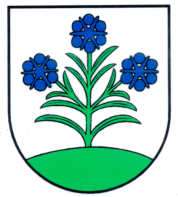 Obecný úrad956 35  Pravotice  44
Faktúry za mesiac  APRÍL 2016:P.č.DodávateľTextSuma v Eur1.HPC s.r.o., UhrovecInštalácia a zálohovanie programu KEO44,002.Borina Ekos, s.r.o., Livinské OpatovceZneškodnenie a vývoz odpadu 03/2016645,563.ZSE Energia, a.s., BratislavaOdber elektriny – verejné osvetlenie v obci143,714.Slovak Telekom, a.s., BratislavaTelekomunikačné služby pevnej siete 03/201632,605.Slovenský plynárenský priemysel, a.s. BratislavaOdber zemného plynu -
PZ Pravotice 03/201620,006.Slovenský plynárenský priemysel, a.s. BratislavaOdber zemného plynu -
TJ Sokol Pravotice 03/201641,007.Slovenský plynárenský priemysel, a.s. BratislavaOdber zemného plynu -
OÚ Pravotice 03/2016220,008.Disig, a.s., BratislavaKvalifikovaný systémový certifikát na HSM 4 roky103,209.Jozef Smrhola – OLYMP, SantovkaKonzola na vlajku, , tyč na vlajku, vlajka124,3710.ZSE Energia, a.s., BratislavaOdber elektriny – Obecný úrad, Dom smútku, TJ Sokol a PZ Pravotice153,9111.Kantorka, n.o, KošiceSeminár – Výkon a praktická aplikácia FK od 01.01.201635,0012.JOMA náradie s.r.o., Bánovce nad BebravouKrovinorez DOLMAR MS-430, cievka zacej hlavy, kryt cievky, lanko, olej530,5013. DPO SR, Odborná škola požiarnej ochrany, MartinŠkolenie pre členov DHZ Pravotice72,0014.HPC s.r.o., UhrovecInštalácia a zálohovanie programu KEO44,00